RenaissanceDavid Bradstreet (as recorded by Valdy – Valdemar Horsdal - 1974)INTRO:  / 1 2 3 / 1 2 3 /[D]/[D]/[D]/[D]/[D] I like the way that your hair falls awayWhen the [D] night brings a candle to [Em] you [Em]And [A7] I like to stare as you come down the stairAnd the [A7] light from the landing shines [D] through [D][D] How many fallen leaves will it take to believeThat [D] autumn has finally [Em] come [Em]The [A7] weather’s grown colder, and we've both grown olderIt's [A7] hard to believe we're still [D] one [D]CHORUS:[G] Let's dance that [F#m] old dance once moreWe [Em] still move as smooth on the [F#m] old ballroom [F#] floor[G] I'll wear my Sunday best [F#m] you wear your favourite dress[Em] Lock up the door [A7] let’s dance that old dance once [D] more[D]/[D]/[D]/[D] You hung around, and kept my feet on the groundWhen I [D] acted as proud as a [Em] fool [Em]We were [A7] kids, and we've grown, we've got kids of our ownGot to [A7] raise by the old golden [D] rule [D]But [D] somehow it seems, that some of our dreamsGot dis-[D]carded somewhere on the [Em] road [Em]When [A7] all that was true could be found in the blueOf your [A7] eyes that still sparkle and [D] glow [D]CHORUS:So [G] let's dance that [F#m] old dance once moreWe [Em] still move as smooth on the [F#m] old ballroom [F#] floor[G] I'll wear my Sunday best and [F#m] you wear your favourite dress[Em] Lock up the door [A7] let’s dance that old dance once [D] more [G][F#m]/[F#m]/[Em]/[Em]/[G]/[A7]The [D] Frost King has come, and with a flick of his thumbTurned the [D] windows to Renaissance [Em] art [Em]As we [A7] sit around the fire with no need to enquireAbout the [A7] ways of the soul and the [D] heart [D][D] Years passed us by like a soft whispered sighNot [D] noticing youth as it [Em] flew [Em]It's [A7] easy to tell that you wear your age wellNot [A7] trying to prove you're still [D] you [D]CHORUS:[G] Let's dance that [F#m] old dance once moreWe [Em] still move as smooth on the [F#m] old ballroom [F#] floor[G] I'll wear my Sunday best, and [F#m] you wear your favourite dress[Em] Lock up the door, and [A7] let’s dance that old dance once [D] more [G][F#m]/[F#m]/[Em]/[Em]/[G]/[A7]/[D]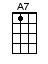 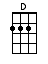 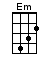 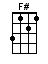 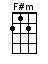 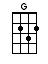 www.bytownukulele.ca